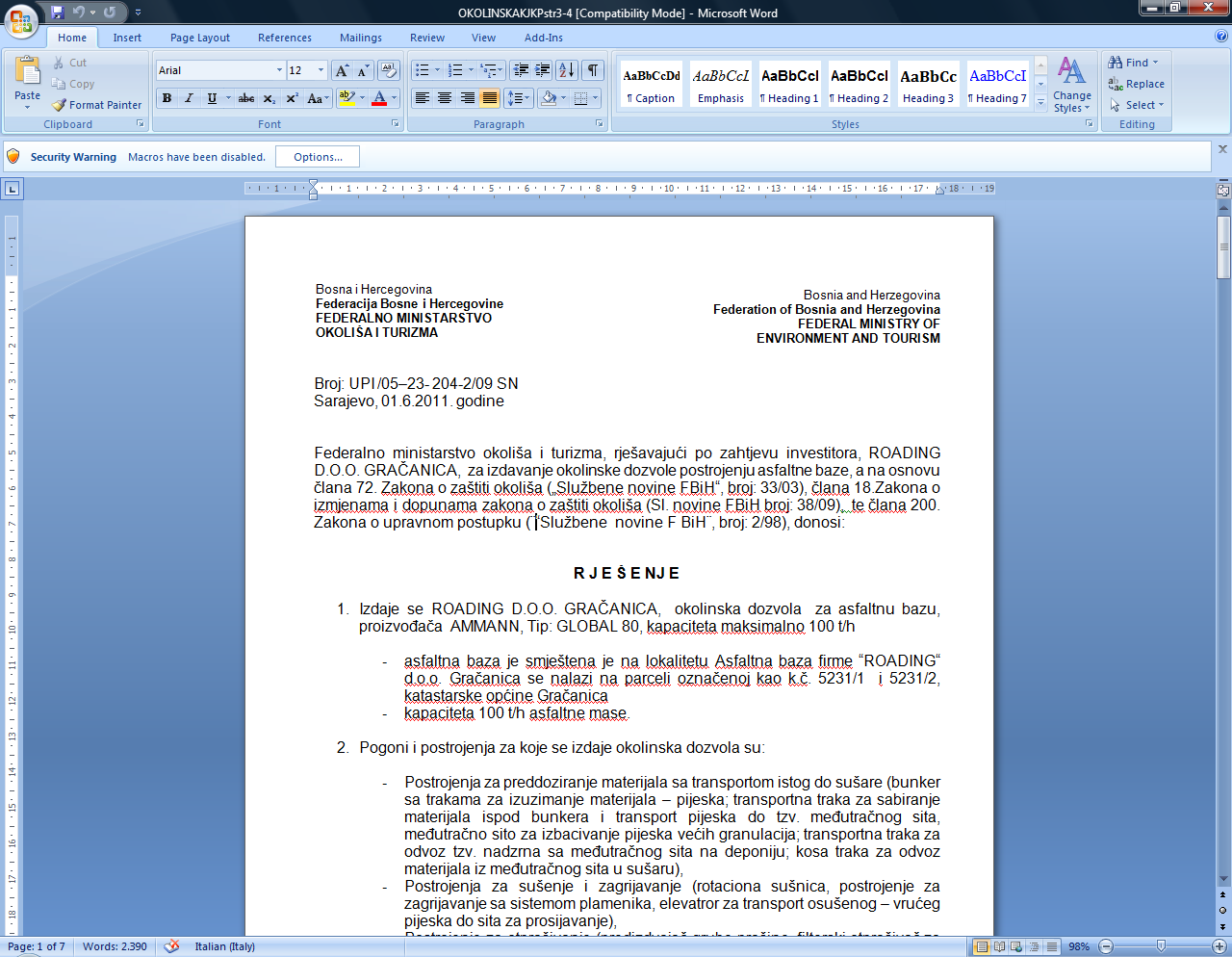 Broj: UP-I 05/2-02-19-5-20/22 SNSarajevo, 05. 12. 2022. godineFederalno ministarstvo okoliša i turizma, na osnovu članom 68. stav (2) tačka c) Zakona o zaštiti okoliša („Službene novine Federacije BiH“, broj 15/21), članom 7. stav (1) tačka a) Uredbe o projektima za koje je obavezna procjena uticaja na okoliš i projektima za koje se odlučuje o potrebi procjene uticaja na okoliš („Službene novine Federacije BiH“ broj 51/21) (u daljem tekstu: Uredba) i čl. 200 Zakona o upravnom postupku Federacije Bosne i Hercegovine (¨Službene novine Federacije BiH¨, br.: 02/98, 48/99 i 61/22), donosi:RJEŠENJEUtvrđuje se da nije potrebno dalje provođenje procjenu uticaja na okoliš putem izrade studije uticaja na okoliš podnosiocu zahtjeva KEMOKOP d.o.o. Tuzla sa sjedištem u ul. Mehmedalije Maka Dizdara PZC Stupine do B11, Tuzla za zatvaranje skladišta neopasnog i  opasnog otpada na lokaciji Husinskih rudara bb, Tuzla ( „Dita 1977“ d.o.o. Tuzla) na parcelama označenim kao k.č. 75/1, 75/2 i 127/2 K.O. Husino, Grad Tuzla, pod uslovom da KEMOKOP d.o.o. Tuzla do 31.3.2023. godine isprazni veliku halu u kojoj se nalazi otpad pripremljen za izvoz, te u potopunosti očisti zbrine sve IBC prazne kontejnere i ostali otpad koji se nalazi uskladišten oko hale, o čemu će inspektor Federalne uprave za inspekcijske sačiniti zapisnik o inspekcijskom nadzoru i dostaviti ga Federalnom miniostarstvu okoliša i turizma.Podaci o nositelju projekta Osnovna djelatnost firme KEMOKOP d.o.o. Tuzla je skupljanje, prijevoz, zbrinjavanje i privremeno deponovanje opasnog otpada i hemikalija.Podnosilac zahtjeva KEMOKOP d.o.o. Tuzla za zatvaranje skladišta neopasnog i  opasnog otpada na lokaciji Husinskih rudara bb, Tuzla ( „Dita 1977“ d.o.o. Tuzla) KEMOKOP d.o.o. Tuzla predmetni prostor koristi  za skladištenje opasnog i neopasnog otpada prema Ugovoru o zakupu skladišnog prostora (rezervoara i skladišta) i uslugama skladištenja, broj P-289-1/21 od 27.1.2021 godine;- ANEKS I na ugovor o zakupu skladišnog prostora (rezervoara i skladišta) i uslugama skladištenja, broj P-1632/21 od 25.05.2021;- ANEKS II na ugovor o zakupu skladišnog prostora (rezervoara i skladišta) i uslugama skladištenja, broj P-4210/21 od 15.12.2021.U blizini predmetne klokacije nalazi se naselje Bukinje sa 1016 stanovnika i naselje Hudeč sa 301 stanovnikom.Podaci o lokaciji i sažeti opis lokacije projekta Objekti za skladištenje opasnog otpada i hemikalija nalaze se u iznajmljenom prostoru u krugu fabrike DITA 1977 d.o.o. Tuzla na lokaciji Husinskih rudara bb, 75000 Tuzla. Skladišni prostor za deponovanje opasnog otpada i skladištenje robe (hemikalija) na predmetnoj lokaciji je sljedeći : 1. Rezervoar kapaciteta 124 m3 za deponovanje Na-lužine (u
vlasništvu DITA 1977 d.o.o. Tuzla); 2. Dva rezervoara (15TK8 i 15TK9) kapaciteta 2 x 27 m3 (uvlasništvu KEMOKOP d.o.o. Tuzla);
3. Jedan skladišni prostor- skladište investicionog materijala na južnoj strani tvornice površine od 500 m2 inv.broja 00436;4. Skladišni prostor površine 1.000 m2; 5. Dio zemljišta na parceli k.č 264/1.Otpad deponovan na lokaciji Husinskih rudara bb, Tuzla u krugu fabrike DITA 1977 d.o.o. Tuzla prebacit će se na novu lokaciju dio bivšeg kompleksa hemijske industrije HAK, u ulici Miloša Popovića Đurića b.b. Tuzla.Mjere zaštite okolišaUz zahtjev za prethodnu procjenu uticaja na okoliš podnosialc zahtjeva KEMOKOP .o.o. Tuzla je dostavio Plan aktovnosti preseljenja opasnog otpada i hemikalija i zatvranje skladišnih prostora na predmetnoj lokaciji od 31.12.2021. godine kojim se obavezao da će zatvaranje postrojenja izvršiti u dvije faze:- I faza obuhvatiće pražnjenje rezervoara i uklanjanje otpada i roba sa lokacije kompleksa DITA 1977 d.o.o. Tuzla;- II faza obuhvata čišćene skladišnog prostora i radne površine, demontažu rezervoara i opreme koji su u vlasništvu KEMOKOP d.o.o. Tuzla, te eventualne mjerečišćenja skladištai platoa).Prema inspekcijskom zapisniku o inspekcijskom nadzoru broj 10-19-5-06091/2022-1008-2-P od 16.11. 2022. godine koji je izvršen na traženje Federalnopg ministarstva okoliša i turizma, dopis br. UPI 05/2-02-19-5-20/22, podnosialc zahtjeva koji je  u fazi potpunog čišćenja prostora skladišta tako da je te je utvrđeno sljedeće:Ispražnjena je mala hala i ista je vraćena na upravljanje fabrici deterdženata od kojig je bila uzeta u zakup (sada „Bingo“ d.o.o. Tuzla, ranije „Dita 1077“ do.o. Tuzla),Ispražnjeni su rezrevoari od hemikalija i isti su vraćeni na upotrebu fabrici deterdženata,dva rezervoara koji su bili u vlasništvu Kemokop d.o.o. Tuzla su prebačeni na novu lokaciju za koju još uvijek nisu ishodovane sve potrebne dozvole i isti se neće koristiti prije nego se za to steknu zakoski uslovi.Nakon zatvaranja skladišta predmetnu lokaciju potrebno je očistiti, demontirati rezervoare i drugu opremu koja je vlasništvo Kemokop d.o.o. Tuzla i obaviti potrebne aktivnsoti kako bi se eliminisala svaka sumnja i eventualna kontaminacija objekta.Na lokaciji predmetnog objekta poduzimaju se sljedeće mjere za umanjenje negativnog uticaja na okoliš:Mjere za sprečavanje ili smanjenje nastanka emisija u vrijeme obavljanja aktivnosti oko prenamjene objekataZa smanjenje negativnog uticaja na okoliš provode se sljedeće mjere:Planirati i izvoditi radove na način da se ublaže negativni uticaji koji će nastati prilikom obavljanja radova;Pridržavati se tehnoloških propisa i sigurnosnih principa pri zbrinjavanju otpadnog materijala;Pridržavanje pravila prijevoza materijala po manipulativnim i transportnim površinama.Mjere za sprečavanje ili smanjenje negativnog uticaja emisije u zrakZa smanjenje negativnog uticaja emisije u zrak na predmetnoj lokaciji neophodno je provoditi sljedeće mjere: Prilikom utovara ili istovara opasnog otpada (bilo tečnog refuznog ili ambalažiranog otpada) potrebno je ugasiti motore prevoznih sredstava;Prije otpočinjanja procesa pretakanja tečne faze opasnog otpada, izvršiti provjeru zaptivenosti istovarnog crijeva na cisterni, ispravnost crijeva, sve spojeve na vezama ostalih crijeva za pretakanje i ispravnost pumpe radi onemogućavanja akcidentne situacije;Onemogućiti korištenje otvorene ambalaže za spremanje opasnog otpada;Mjere za sprečavanje ili smanjenje negativnog uticaja otpadnih vodaZa smanjenje negativnog uticaja otpadnih voda emisije u vode neophodno je kontinuirano provoditi sljedeće mjere:Investitor je obavezan pridržavati se uslova propisanih u vodnim aktima izdatih od strane ''Agencije za vodno područje rijeke Save'' i ''Ministarstva poljoprivrede, šumarstva i vodoprivrede Tuzlanskog kantona'';Pridržavanje pravila prijevoza materijala po manipulativnim i transportnim površinama;U slučaju nesreće i curenja odnosno prosipanja kontaminiranog otpada, ili naftnih supstanci, iste se moraju odmah ukloniti koristeći odgovarajuće tehničke načine i spriječiti zagađivanje tla i podzemnih voda.Mjere za sprečavanje ili smanjenje negativnog uticaja usljed nastanka čvrstog otpadaZa smanjenje negativnog uticaja na okoliš usljed nastajanja čvrstog otpada provode se sljedeće mjere:Voditi mjesečne izvještaje o količini svih vrsta nastalog otpada, koji će biti osnova godišnjeg izvještaja;Postupati u skladu sa Planom upravljanja otpadom I Planom termin planom zatvaranja.Mjere u slučaju akcidentnih situacijaZa slučaj akcidentnih situacija potrebno je uspostaviti odgovarajuće procedure za postupanje. Potrebno je poduzeti preventivne mjere i to:Protivpožarna zaštita, vatrodojava, sistem automatskog gašenja požara;Spremnici sa opasnim otpadom moraju biti od vodonepropusnog materijala i smješteni na nepropusnoj površini sa završnim slojem otpornim na hemikalije i naftne derivate;Ambalaža sa opasnim otpadom mora biti od vodonepropusnog materijala, sa jasnim natpisom za opasni otpad na kojem je označena vrsta i količina opasne materije;U postupku pretakanja opasnog otpada uvijek koristiti pumpe i postupati po unaprijed utvrđenim procedurama;Održavati instalacije i opremu u ispravnom stanju;kontrolisati pristupnost unutrašnjim i vanjskim hidrantima;Osigurati ispravnost i što veću pokrivenost vatrodojavnog sistema;Sprovesti sve druge neophodne mjere.U slučaju akcidentnog događaja – nenamjernog i neočekivanog događaja koji se može desiti (prosipanje/isticanje, zapaljenje ili eksplozija hemikalija i slično) mora se zavisno od vrste i obima uticaja na okoliš, postupiti na sljedeći način:Pristupiti brzoj intervenciji ukoliko to okolnosti dozvoljavaju; Evakuisati uposlene najbližim putevima evakuacije i organizaciono djelovati;Ukazati neophodnu prvu pomoć i pozvati nadležnu službu (vatrogasce, hitna pomoć).Investitor je dužan postupati sa otpadom po načelima zaštite okoliša i pridržavati se svih obaveza propisanih Zakonom o upravljanju otpadom („Službene novine Federacije BiH“, broj 33/03, 72/09 i 92/17), Pravilnikom o upravljanju otpadnim uljima ("Službene novine Federacije BiH", broj 94/21), Pravilnikom o upravljanju otpadnim baterijama i akumulatorima ("Službene novine Federacije BiH", broj 94/21), Pravilnikom o upravljanju otpadnim gumama ("Službene novine Federacije BiH", broj 94/21), Pravilnikom o građevinskom otpadu (''Službene novine Federacije BiH'', broj 93/19), Pravilnikom o prekograničnom kretanju otpada ("Službeni glasnik Federacije BiH", broj 07/11, 39/15,  25/19 i 19/21), Pravilnikom o upravljanju otpadom od električnih i elektronskih proizvoda („Službene novine Federacije BiH“, broj 87 / 12, 107/14, 8/16, 79/16 i 12/18), Pravilnikom o upravljanju ambalažom i ambalažnim otpadom („Službene novine Federacije BiH“, broj: 88/11, 28/13, 8/16, 54/16, 103/16 i 84/17, 85/20), Uredbaom o selektivnom prikupljanju, pakovanju i označavanju otpada („Službene novine Federacije BiH“, broj 38/06), Pravilnikom koji određuje postupanje sa opasnim otpadom koji se ne nalazi na listi otpada ili čiji je sadržaj nepoznat („Službene novine Federacije BiH“, broj 9/05) i ostaloj zakonskoj regulativi.U slučaju promjena na planiranom projektu potpunog uklanjanja otpada na predmetnom skladištu opasnog i neopasnog otpada i vraćanje korištenog prostora zakupodavcu, podnosilac zahtjeva je dužan u vezi sa istim obratiti se Federalnom ministarstvu okoliša i turizma, kako bi se primjenile odredbe Poglavlja IX. Zakona o zaštiti okoliša (Procjena uticaja na okoliš) („Službene novine Federacije BiH“, broj: 15/21) i Uredbe o projektima za koje je obavezna procjena uticaja na okoliš i projektima za koje se odlučuje o potrebi procjene uticaja na okoliš ("Službene novine Federacije BiH", broj: 51/21 i 33/22).Članom 84. Zakona o zaštiti okoliša FBiH propisane su opšte obaveze operatora u vezi sa zaštitom okoliša, a koji se moraju ispuniti tokom izgradnje, rada, održavanja i prestanka rada pogona i postrojenja. Zbrinjavanje svih vrsta otpada koji nastaje u fazi prestanka rada, vršiti u skladu sa Zakonom o upravljanju otpadom („Službene novine FBiH“, 33/03, 72/09, 92/17).Prije isteka roka iz tačke 1.ovog Rješenja podnosilac zahtjeva za zatvaranje predmetnog skladišta KEMOKOP d.o.o. Tuzla je dužan obavijestiti Federalno ministarstvo okoliša i turizma o izvršenju plana zatvaranja skladišta opasnog otpada.Ovo Rješenje prestaje važiti ukoliko se promijene uslovi u skladu s kojima je ono izdano.ObrazloženjeNosilac projekta Kemokop d.o.o. Tuzla podnio je dana 28. 01. 2022. godine Federalnom ministarstvu okoliša i turizma zahtjev za prethodnu procjenu uticaja na okoliš za projekat zatvaranja skladišta neopasnog i  opasnog otpada na lokaciji Husinskih rudara bb, Tuzla („Dita 1977“ d.o.o. Tuzla) na parcelama označenim kao k.č. 75/1, 75/2 i 127/2 K.O. Husino, Grad Tuzla na parcelama označenim kao k.č. 75/1, 75/2 i 127/2 K.O. Husino, Grad Tuzla.U skladu sa POGLAVLJE IX - PROCJENA UTICAJA NA OKOLIŠ, čl. 68. stav (2) tačka c) Zakona o zaštiti okoliša („Službenenovine Federacije BiH“, broj: 15/21) procjena uticaja na okoliš se provodi i za  „prestanak rada, rušenje i zatvaranje objekata, pogona i postrojenja koji podliježu obavezi pribavljanja okolinske dozvole, u skladu sa podzakonskim aktom iz stava (1) člana 83. ovog Zakona.“ U skladu sa članom 67, Zakona procjena uticaja provodi se u dvije fazea) postupak prethodne procjene uticaja, u kojem se odlučuje o:1) potrebi provođenja procjene uticaja,2) obimu procjene uticaja, ako je provođenje procjene uticaja obavezno, i
b) izrada studije o procjeni uticaja na okoliš. Zahtjev za  prethodnu procjenu uticaja na okoliš (PPUO) podnesen je u skladu sa članom 6. stav (3) Uredbe, na obrascu III koji je usglašen sa čl. 69. stav (2) Zakona, a izradila ga je ovlaštena konsultantska kuća TQM d.o.o. Lukavac.Uz zahtjev je priložena slijedeća dokumentacija:Plan aktivnosti preseljenja opasnog otpada i hemikalija i zatvaranje skladišnih prostora na
lokaciji Husinskih rudara bb, 75000 Tuzla u krugu fabrike DITA 1977 d.o.o. Tuzla;Izvod iz prostorno-planskog akta, broj 06/18-19-19234/2021 SR od 30.12.2021. godine Izvod iz posjedovnog lista, broj 07-27-10952/21-2 od 30.12.2021. godine;Zemljišnoknjižni izvadak broj 15132/21, od 30.12.2021 godine;Ugovor o zakupu skladišnog prostora (rezervoara i skladišta) i uslugama skladištenja, broj
P-289-1/21 od 27.1.2021 godine;ANEKS I na ugovor o zakupu skladišnog prostora (rezervoara i skladišta) i uslugama
skladištenja, broj P-1632/21 od 25.05.2021;ANEKS II na ugovor o zakupu skladišnog prostora (rezervoara i skladišta) i uslugama
skladištenja, broj P-4210/21 od 15.12.2021;Netehnički rezime informacija iz tačaka A., B. i C. ovog priloga;Referetni popis u kojem se navode izvori korišteni za opise i procjene uključene u
zahtjev za prethodnu procjenu uticaja na okoliš;Rješenje o prethodnoj vodnoj saglasnosti broj UP-I/21-1-40-445-5/21 od 23.11.2021. godine koj ejeizdala Agencija za vodno područje rijeke Save  (za tvornicu KAH-1 – nova lokacija za skladištenje neopasnog, opasnog otpada I hemikalija KEMOKOP d.o.o. Tuzla, za ispuštanje oborinskih onečišćenih voda I promet opasnih materija,Rješenje o prehodnoj vodnoj saglasnosti broj 04/1-11-21-33292/21 od 10.11.2021. godine koje je izdalo Ministarstvo poljoprivrede, šumarstva i vodoprivrede Tuzlanskog Kantona,Izjava Bingo d.o.o. Tuzla da će nakon prestanka ugovvora o zakupu sa društvom Kemokop d.o.o. Tuzla nastaviti koristiti rezervoar zapremine 124 m3 za deponovanje Na lužine I dva rezervoara (15TK8 i 15TK9) zapremine po 27 m3 za skladištenje solen kiseline koje je koristilo društvo Kemokop d.o.o. Tuzla na adresi Husinskih rudara bb Tuzla.Izjava o istinitosti, tačnosti i potpunosti podataka sadržanih u zahtjevu (Prilog V.)Razmatrajući podneseni zahtjev i uvidom u priloženu dokumentaciju, kao i potpisanu izjavu iz člana 6. stav 4. Uredbe o istinitosti, tačnosti i potpunosti podataka, utvrđeno je da je zahtjev podnešen na propisanom obrascu i da sadrži sve podatke utvrđene u članu 69. st. (2) i (3) Zakona. Nakon ovako utvrđenog činjaničnog stanja primijenjena je ček lista iz člana 6. stav (5) Uredbe i utvrđeno da zahtjev može biti stavljan na javni uvid javnosti, tako da je Ministarstvo provelo sve aktivnosti utvrđene u čl. 70. st. (1) i (2) Zakona. Kopija podnešenog zahtjeva dostavljena je na javni uvid dopisom od 04.4.2022. godine sljedećim subjektima: Grad Tuzla,Ministarstvo prostornog uređenja i zaštite okolice TK,Federalno ministarstvo kulture i sporta, Zavod za zaštitu spomenika,Federalno ministarstvo zdravstva,Federalno ministarstvo prostornog uređenjaFederalno ministarstvo poljoprivrede, vodoprivrede i šumarstva,Centar za ekologiju i energiju TuzlaPored toga, tim subjektima i cjelokupnoj javnosti je osiguran besplatan uvid u dokumentaciju priloženu uz taj zahtjev u prostorijama Federalnog ministarstva okoliša i turizma - Sektor za okolišne dozvole, ul. Hamdije Čemerlića br. 2 Sarajevo, soba 312/1. U tom cilju osigurano je da navedeni subjekti dostave svoja mišljenja Ministarstvu u roku od 30 dana od dana prijema kopije zahtjeva. Zahtjev za procjenu uticaja na okoliš je postavljen na web stranici ministarstva www.fmoit.gov.ba /okolišna dozvola/javne rasprave i javni uvidi, na linku: https://www.fmoit.gov.ba/bs/okolisne-dozvole/javne-rasprave-i-javni-uvidi/javni-uvid-u-zahtjev-za-prethodnu-procjenu-uticaja-na-okolis-operatera-kemokop-d-o-o-tuzla-za-zatvranje-skladista-opasnoh-otpada-na-lokaciji-dita-tuzla od 01.04.2022. U zakonskom roku mišljenja su dostavili sljedeći zaintersirani subjekti:Federalno ministarstvo kulture i sporta, Zavod za zaštitu spomenika od 26.04.2022. godine broj: 07-36-4-2437-1/22 koje se izjasnilo da daje pozitivno stručno mišljenje s saspekta kulturno-historijskog naslijeđ, Federalno ministarstvo poljoprivrede, vodoprivrede i šumarstva dopis broj 03-2-20/7-978/22 E.A od 10.5.2022. godine i Federalno ministarstvo prostornog uređenja e-mailom od 08.4.2022. godine.Dana 27.05.2022. godine ovo Ministarstvo dostavilo je sve pristigle primjedbe podnosiocu zahtjeva koji se po istom, putem konsultanstske kuće TQM d.o.o. Lukavac očitovao uz dopis od 04.07.2022. godine dajući sljedeće odgovore:„Pitanje: Dana 26.01.2022. godine, ovo Federalno ministarstvo dalo je osvrt na javni uvid na zahtjev istog investitora za adaptaciju navedenog skladišta. Dakle raniji  zahtjev je sada izmijenjen. Kako je sada u opisu navedeno da se radi o preseljenju sa prevozom, može se zaključiti da nema građevinskih radova za koje bi investitor trebao pribaviti akte o građenju.Odgovor: Firma KEMOKOP d.o.o. Tuzla je Federalnom Ministarstvu okoliša i turizma predala dva odvojena predmeta pod nazivom:Dopuna Zahtjeva za prethodnu procjenu uticaja na okoliš za skladište hemikalija, opasnog i neopasnog otpada na lokaciji Miloša Popovića Đurina bb, 75000 Tuzla (HAK-1) iZahtjev za prethodnu procjenu uticaja na okoliš za zatvaranje skladišnih prostora na lokaciji Husinskih rudara bb, 75000 Tuzla (DITA 1977 d.o.o. Tuzla).Predmet ovog javnog uvida je Zahtjev za prethodnu procjenu uticaja na okoliš za zatvaranje skladišnih prostora na lokaciji Husinskih rudara bb, 75000 Tuzla (DITA 1977 d.o.o. Tuzla). U prvom slučaju se radi o Zahtjevu za prethodnu procjenu uticaja na okoliš za otvaranje skladišnih objekata na lokaciji Miloša Popovića Đurina bb, 75000 Tuzla (HAK-1). Na toj lokaciji investitor je kupio poslovne objekte i u postupku je izrade potrebne dokumentacije za ishodovanje potrebnih dozvola i rješenja kako bi počeo sa radom. U drugom slučaju radi se o Zahtjevu za prethodnu procjenu uticaja na okoliš za napuštanje skladišnih prostora sa lokacije Husinskih rudara bb, 75000 Tuzla (DITA 1977 d.o.o. Tuzla). Na toj lokaciji investitor ima zakupljene prostore u kojima su trenutno uskladišteni opasni otpad i hemikalije. Investitor je u planu da nakon dobijanja potrebnih dozvola, uskladišteni otpad i hemikalije sa lokacije DITA 1977 d.o.o. Tuzla preseli na lokaciju HAK 1. Pitanje: Pitanje je šta sa skladištem nakon što investitor odseli, jer u dijelu teksta ostaje vlasniku DITA 1977 d.o.o. Tuzla na korištenje, možda i u iste svrhe pa se rezervoar neće ni morati čistiti, a na nekim mjestima se spominje zatvaranje skladišta, što nije isto, te ovo treba precizirati i ispraviti.Odgovor: Skladišni prostor za deponovanje opasnog otpada i skladištenje robe (hemikalija) na predmetnoj lokaciji je sljedeći: Rezervoar kapaciteta 124 m3 za deponovanje Na-lužine (u vlasništvu Bingo d.o.o. Tuzla - DITA 1977 d.o.o. Tuzla); Dva rezervoara (15TK8 i 15TK9) kapaciteta 2 x 27 m3 (u vlasništvu KEMOKOP d.o.o. Tuzla); Jedan skladišni prostor- skladište investicionog materijala na južnoj strani tvornice površine od 500 m2 inv. broja 00436; Skladišni prostor površine 1.000 m2; Dio zemljišta na parceli k.č 264/1.Nakon što investitor dobije potrebne dozvole za rad na lokaciji HAK-1 sav otpad, hemikalije i rezervoare u svom vlasništvu će prebaciti na novu lokaciju HAK-1. Nakon što investitor preseli otpad sa predmetne lokacije, skladišni prostori i rezervoar kapaciteta 124 m3 za deponovanje Na-lužine ostaju vlasniku DITE 1977 d.o.o. Tuzla na dalje korištenje. Pitanje: Napominjemo da za prostor koji će Kemokop d.o.o. Tuzla koristiti ubuduće za skladištenje, odnosno prostor u koji vrši preseljenje mora imati sve akte o građenju i korištenju u te svrhe, dakle namjena građevine mora biti za skladištenje opasnog otpada, ukoliko nije trebaju se ishodovati akti o prenamjeni prostora.Odgovor: KEMOKOP d.o.o. Tuzla je u fazi izrade potrebne dokumentacije i ishodovanja potrebnih rješenja i dozvola za početak rada na lokaciji Miloša Popovića Đurina bb, 75000 Tuzla (HAK-1). Napominjemo da ova lokacija nije predmet ovog javnog uvida.Pitanje: U poglavlju A1.3. bilo bi poželjno staviti Izvod iz važećeg planskog dokumenta i napisati o kojem se planu radi, naziv plana i službene novine u kojima je objavljen.  Odgovor: U poglavlju A1.3. naveden je broj Izvoda iz prostorno planskog akta i nadležni organ izdavanja, dok je u prilogu zahtjeva dat Izvod iz Prostornog plana Grada Tuzla za period 2010.-2030. godine („Sl. glasnik Grada Tuzla“ broj 3/14, 7/18, 2/19, 8/19, 8/20 i 2/21).Pitanje: U poglavlju A1.5. se navodi da se radi o zatvaranju skladišta, ali vjerovatno se radi samo o napuštanju skladišta od strane zakupca, a skladište će ostati iste namjene koju je imalo u aktima o građenju od ranije.Odgovor: Radi se o napuštanju skladišnih prostora od strane zakupca (KEMOKOP d.o.o. Tuzla). Zakupljeni skladišni prostori i rezervoar ostaju u vlasništvu Bingo d.o.o. Tuzla - DITA 1977 d.o.o. Tuzla. Što se tiče rezervoara za skladištenje Na-lužine zapremine 124 m3, on će se nastaviti koristiti u iste svrhe, dok za ostale skladišne prostore nemamo informaciju za šta će se koristiti. Pitanje: U poglavlju A1.7. i A1.8. se navodi zemljište i postojeći objekat Bingo d.o.o. export-inport Tuzla, te je pitanje da li je to sada vlasnik gdje se opasni otpad preseljava, to je ostalo nejasno, pa su navedeni i Ugovor i Anexi na ugovor, ali nije navedeno između koga i zašto. Isto treba precizirati.Odgovor: U poglavlju A1.7. je naveden vlasnik zemljišta i objekata koji su predmet Zahtjeva. U poglavlju A1.8. su navedene ugovorne strane, kao i ugovor i aneksi ugovora.Ugovor o zakupu i ANEX-i ugovora za skladišni prostor i usluge skladištenja nevedeni u poglavlju A1.8. dati su u prilogu zahtjeva.Pojašnjavamo da je Bingo d.o.o. export-import Tuzla vlasnik fabrike DITA 1977 d.o.o. Tuzla, a u krugu fabrike DITA nalaze se skladišni objekti koji su zakupljeni od strane KEMOKOP d.o.o. Tuzla i u kojima se trenutno skladište opasni otpad i hemikalije.Zemljište i postojeći objekti su predmet ugovora o zakupu između ugovornih strana: „Bingo“ d.o.o. export-import Tuzla, ul. Bosanska poljana bb, Tuzla (Zakupodavac);KEMOKOP d.o.o. Tuzla, ul. Mehmedalije Maka Dizdara-PZC Stupine do B-11 (Zakupac).Ugovor o zakupu i ANEX-i ugovora za skladišni prostor i usluge skladištenja nevedeni u poglavlju A1.8. dati su u prilogu zahtjeva.Napominjemo još jednom da se u ovom Zahtjevu ne navodi objekat Bingo d.o.o. Tuzla, nego se navodi Bingo kao zakupodavac i vlasnik fabrike DITA 1977 d.o.o. Tuzla.Pitanje: U poglavlju A2.1. se navodi tekst o neposrednoj blizini drugih objekata, ali u odnosu na koji, da li u odnosu na objekat Dita 1977 d.o.o. Tuzla ili Bingo d.o.o. Tuzla.Odgovor: U poglavlju A2.1. navode se objekti koji su u neposrednoj blizini objekata za skladištenje opasnog otpada i hemikalija u krugu fabrike DITA 1977 d.o.o. Tuzla.Pitanje: Kod kvalitete zraka napomenuti i materijal koji sadrži opasna azbestna vlakna i prašinu, što utiče na zdravlje ljudi (A 2.1. i C 1.3.).Odgovor: Ovdje se radi o salonit pločama koje sadrže azbestna vlakna i prašinu. Salonit ploče su u čvrstom stanju, složene na paletama i omotane streč foliom. Tako da se prilikom transporta ovih otpadnih materijala ne očekuje uticaj azbesta na zdravlje ljudi.Pitanje: U oblasti hidrologije posebno treba obratiti pažnju radi rijeke Jale i mnogih u tom slivu (B1.3.a).Odgovor: Obavljanjem aktivnosti oko prestanka rada skladištenja opasnog otpada i hemikalija, kao i njihovo uklanjanje sa predmetne lokacije, ne očekuje se nastanak tehnoloških otpadnih voda. Nakon prestanka ugovora o zakupu sa društvom KEMOKOP d.o.o. Tuzla, rezervoar za skladištenje Na-lužine zapremine 124 m3 neće biti potrebno isprati, jer će se nastaviti koristiti u istu svrhu. U prilogu je data Izjava od strane Bingo d.o.o. Tuzla da će pomenuti rezervoar nastaviti koristiti u iste svrhe. Odvodnja otpadnih voda iz objekata i sa platoa koje koristi KEMOKOP d.o.o. Tuzla riješena je jedinstvenim kanalizacionim sistemom kompleksa DITA 1977 d.o.o. Tuzla.  Prilog: Izjava broj P-959/22, od 13.03.2022. godine.Pitanje: Ukoliko nema stručno mišljenje nadležne institucije za zaštitu spomenika, ne može se u tekstu tvrditi da istih nema u blizini (B 1.3.i).Odgovor: Stručno mišljenje od nadležnih institucija za zaštitu spomenika nemamo. Smatramo da, ukoliko na predmetnoj lokaciji postoje područja koja su od historijskog, kulturnog ili arheološkog značaja, obavljanjem aktivnosti oko prestanka rada skladištenja opasnog otpada i hemikalija kao i njihovo uklanjanje sa predmetne lokacije neće ugroziti takva područja. Napominjemo da se na predmetnoj lokaciji neće obavljati nikakvi tehnološki procesi, nego će se opasni otpad i hemikalije pomoću adekvatne mehanizacije i transportnih sredstava transportovati na novu lokaciju. KEMOKOP d.o.o. Tuzla posjeduje neophodne kadrove, mehanizaciju i transportna sredstva za nesmetano odvijanje planirane aktivnosti na postrojenju za skladištenje opasnog otpada. Otpad će se prevoziti u namjenskim vozilima koji posjeduju ADR certifikate, a koje KEMOKOP d.o.o. Tuzla posjeduje, kao prevoznik opasnih materija.Pitanje: Petoprsta i pelin su u kategoriji ranjivih vrsta prema Crvenoj knjizi flore, te se to treba istaći u tekstu (B 1.3.f).Odgovor: U poglavlju B1.3.f je navedeno da ne postoje pouzdani podaci o prisustvu rijetkih i ugroženih biljnih i životinjskih vrsta na predmetnoj lokaciji. Ukoliko iste postoje, smatramo da obavljanjem aktivnosti oko prestanka rada skladištenja opasnog otpada i hemikalija kao i njihovo uklanjanje sa predmetne lokacije neće ugroziti takva područja. Napominjemo da se na predmetnoj lokaciji neće obavljati nikakvi tehnološki procesi, nego će se opasni otpad i hemikalije pomoću adekvatne mehanizacije i transportnih sredstava transportovati na novu lokaciju. KEMOKOP d.o.o. Tuzla posjeduje neophodne kadrove, mehanizaciju i transportna sredstva za nesmetano odvijanje planirane aktivnosti na postrojenju za skladištenje opasnog otpada. Otpad će se prevoziti u namjenskim vozilima koji posjeduju ADR certifikate, a koje KEMOKOP d.o.o. Tuzla posjeduje, kao prevoznik opasnih materija.Pitanje: Kako se u tekstu navodi mogućnost pojave nesreća i požara investitora treba obavezati da izradi Plan sprječavanja nesreća većih razmjera u skladu sa odredbama Zakona o zaštiti okoliša.Odgovor: U poglavlju A1.2. navedene su vrste i količine opasnog otpada i hemikalija koje se prebacuju na novu lokaciju. Ukoliko je Investitor obavezan da uradi Plan sprečavanja nesreća većih razmjera, isti će uraditi.Pitanje: U tekst treba unijeti sve obaveze investitora u skladu sa odredbama Pravilnika o spaljivanju otpada, Pravilnika o upravljanju otpadnim gumama, Pravilnika o upravljanju otpadnim uljima i mastima i td. (iz razloga jer su u tekstu navedeni mulj, ulja i masti, papir i karton, hemikalije i mješani komunalni otpad, dakle više kategorija i vrsta otpada), iako se navodi da će investitor nastojati da se prije preseljenja riješi dosta takve robe.Odgovor: Investitor će poduzeti sljedeće mjere za umanjenje negativnog uticaja na okoliš:Planirati i izvoditi radove na način da se ublaže negativni uticaji koji će nastati prilikom obavljanja radova;Za transport opasnog otpada koristiti namjenska vozila za prevoz opasnih materija;Prije početka radova odrediti mjesta za odlaganje otpada;Nastali otpad, tokom izvođenja radova, odmah razdvajati i odlagati u namjenske kontejnere;Pridržavati se tehnoloških propisa i sigurnosnih principa pri manipulaciji otpadnog materijala;Pridržavanje pravila prijevoza materijala po manipulativnim i transportnim površinama;Prilikom utovara ili istovara opasnog otpada (bilo tečnog refuznog ili ambalažiranog otpada) potrebno je ugasiti motore prevoznih sredstava;Prije otpočinjanja procesa pretakanja tečne faze opasnog otpada, izvršiti provjeru zaptivenosti istovarnog crijeva na cisterni, ispravnost crijeva, sve spojeve na vezama ostalih crijeva za pretakanje i ispravnost pumpe radi onemogućavanja akcidentne situacije;Sve vanjske površine koje se odnose na predmetne kapacitete potrebno je redovno čistiti i održavati radi sprečavanja podizanja i raznošenja prašine u zrak;Pridržavati se uslova propisanih u vodnim aktima za kompleks DITA 1977 d.o.o. Tuzla;Pridržavanje pravila prijevoza materijala po manipulativnim i transportnim površinama;U slučaju nesreće i curenja odnosno prosipanja kontaminiranog otpada, ili naftnih supstanci, iste se moraju odmah ukloniti koristeći odgovarajuće tehničke načine i spriječiti zagađivanje tla i podzemnih voda;Nastali otpad zbrinjavati od strane ovlaštene firme za prikupljanje pojedinih vrsta otpada;U slučaju akcidentnog događaja – nenamjernog i neočekivanog događaja koji se može desiti (prosipanje/isticanje hemikalija i slično) mora se zavisno od vrste i obima uticaja na okoliš, postupiti na sljedeći način: Pristupiti brzoj intervenciji ukoliko to okolnosti dozvoljavaju; Evakuisati uposlene najbližim putevima evakuacije i organizaciono djelovati; Ukazati neophodnu prvu pomoć i pozvati nadležnu službu (vatrogasce, hitna pomoć).Također, investitor je dužan postupati sa otpadom po načelima zaštite okoliša i pridržavati se svih obaveza propisanih Zakonom o upravljanju otpadom („Službene novine Federacije BiH“, broj 33/03, 72/09 i 92/17), Pravilnikom o upravljanju otpadnim uljima ("Službene novine Federacije BiH", broj 94/21), Pravilnikom o upravljanju otpadnim baterijama i akumulatorima ("Službene novine Federacije BiH", broj 94/21), Pravilnikom o upravljanju otpadnim gumama ("Službene novine Federacije BiH", broj 94/21), Pravilnikom o građevinskom otpadu (''Službene novine Federacije BiH'', broj 93/19), Pravilnikom o prekograničnom kretanju otpada ("Službeni glasnik Federacije BiH", broj 07/11, 39/15,  25/19 i 19/21), Pravilnikom o upravljanju otpadom od električnih i elektronskih proizvoda („Službene novine Federacije BiH“, broj 87 / 12, 107/14, 8/16, 79/16 i 12/18), Pravilnikom o upravljanju ambalažom i ambalažnim otpadom („Službene novine Federacije BiH“, broj: 88/11, 28/13, 8/16, 54/16, 103/16 i 84/17, 85/20), Uredbaom o selektivnom prikupljanju, pakovanju i označavanju otpada („Službene novine Federacije BiH“, broj 38/06), Pravilnikom koji određuje postupanje sa opasnim otpadom koji se ne nalazi na listi otpada ili čiji je sadržaj nepoznat („Službene novine Federacije BiH“, broj 9/05) i ostaloj zakonskoj regulativi.Pitanje: Nadalje, DITA d.o.o Tuzla kao vlasnih građevine – skladišta treba u knjigu održavanja upisati sve radnje koje će biti izvedene u svhu procesu preseljenja, a zapravo se odnose na održavanje objekta u skladu sa aktima o građenju i drugim uvjetima.Odgovor: KEMOKOP d.o.o. Tuzla će nakon pražnjenja rezervoara i uklanjanja otpada i roba sa lokacije kompleksa DITA 1977 d.o.o. Tuzla, obaviti čišćene skladišnog prostora i radne površine, demontažu rezervoara i opreme koji su u vlasništvu KEMOKOP d.o.o. Tuzla, čišćenje skladišta i platoa. Skladišni objekti ostaju u vlasništvu Bingo d.o.o. Tuzla - DITA 1977 d.o.o. Tuzla. Smatramo da vođenje knjige održavanja građevine nije predmet ovog Zahtjeva. Navedene aktivnosti se odnose na druge zakonske akte i vlasnik skladišnih objekata Bingo d.o.o. Tuzla - DITA 1977 d.o.o. Tuzla je odgovoran za njihovu realizaciju. Pitanja: U poglavlju B 1.1. nije imenovan vlasnik iz navedenog posjedovnog lista, a uvijek je važnije navesti zemljišnoknjižni izvadak sa tačnim podacima koji nisu stariji od tri mjeseca. Uvidom u katastar.ba k.č. 127/2 K.O. Husino je u vlasništvu Bingo d.o.o. a naziva Fabrika DITA; k.č. 75/1 K.O. Husino je skladište tekućih sirovina u vlasništvu Bingo d.o.o. Tuzla; k.č. 75/2 K.O. Husino je pumpna stanica u vlasništvu Bingo d.o.o. Tuzla, te je pitanje opet da li je priča o parcelama sa kojih se preseljava investitor – zakupac, ili o parcelama na kojima se doseljava opasni otpad, ovu dilemu treba definitivno riješiti, i u ovaj tabelarni prikaz napisati podatke o prostoru, odnosno skladištu sa kojeg se preseljava, jer je to predmet javnog uvida.Objekti u koje se doseljava ne bi trebali biti predmet obrade u tabeli javnog uvida.Odgovor: Skladišta otpadnog materijala u kojima se trenutno nalazi opasni otpad i hemikalije firme KEMOKOP d.o.o. Tuzla nalaze se u krugu fabrike DITA 1977 d.o.o. Tuzla na parcelama označenim kao k.č. 127/2, 75/1 i 75/2 K.O. Husino, Grad Tuzla. Vlasnik firme DITA 1977 d.o.o. Tuzla je Bingo d.o.o. export-import Tuzla pa je prema tome u posjedovnom listu i u zemljišnoknjižnom izvadku vlasnik objekata i zemljišta Bingo. Uz Zahtjev za prethodnu procjenu uticaja na okoliš, za navedene parcele, priložen je posjedovni list i zemljišnoknjižni izvadak koji nisu bili stariji od tri mjeseca na dan kada se zahtjev predao.Ovo su parcele sa kojih zakupac-KEMOKOP d.o.o. Tuzla preseljava opasni otpad i hemikalije na novu lokaciju. Kroz cijeli Zahtjev za prethodnu procjenu uticaja na okoliš navode se podaci o lokaciji skladišnih objekata u krugu fabrike DITA 1977 d.o.o. Tuzla sa kojeg, ponavljamo, zakupac-KEMOKOP d.o.o. Tuzla preseljava opasni otpad i hemikalije.Pitanje: U poglavlju B 1.1. se navodi Prostorni plan Grada Tuzla kojim se nalaže režim građenja I stepena, što uvidom u tekst znači da se za navedene k.č. 127/2, 75/1 i 75/2 u skladu sa Odlukom o provođenju Prostornog plana Grada Tuzla za period 2010-2030 godine i članom 16. propisuje:Član 16.Ovim Prostornim planom, u skladu sa Zakonom, utvrđeni su sljedeći režimi građenja: (1) Režim građenja I stepena za sve prostorne cjeline - područja na kojima je obavezna izrada detaljnih planskih dokumenata (zoning plan, regulacioni plan, urbanistički projekat) i to: - za zone budućeg razvoja definirane članom 17. ove Odluke, - za sve prostorne cjeline na urbanom području Tuzla grad na kojima se planira izgradnja kolektivnih ili individualnih objekata, rekonstrukcija ili sanacija postojećih objekata definirane kao stambeno-poslovne zone, zone kolektivnog stanovanje i zone mješovitog kolektivnog i individualnog stanovanja, - za poslovne zone, - za rekreacione zone, 12 - za zdravstveno-lječilišne komplekse, - za sve privredne zone čija je površina veća od 5 ha, - za privredne zone manje od 5 ha a koje su značajne za budući razvoj urbanog područja kojem pripadaju ili gravitiraju, - za sve društveno - opslužne centre, - za prostornu cjelinu ''Drežnik'', - za zonu individualnog stanovanja Moluhe-Drežnik.Iz navedenog proizilazi da je trebao biti izrađen detaljan plan, za prostor gore navedenih k.č., pa isto treba provjeriti da li je to zemljište sa kojeg se preseljava ili na koje se doseljava investitor Kemokop d.o.o.Odgovor: Prostor označen kao k.č. 127/2, 75/1 i 75/2 K.O. Husino, Grad Tuzla se nalazi u krugu fabrike DITA 1977 d.o.o. Tuzla. Na navedenim katastarskim česticama se nalaze skladišni prostori u kojima KEMOKOP d.o.o. Tuzla trenutno deponuje opasni otpad i hemikalije. To je prostor sa kojeg opasni  otpad i hemikalije preseljavaju na novu lokaciju HAK-1.“Uz Zahtjev za prethodnu procjenu uticaja na okoliš priložen je Izvod iz Prostornog plana Grada Tuzla za period 2010.-2030. godine („Sl. glasnik Grada Tuzla“ broj 3/14, 7/18, 2/19, 8/19, 8/20 i 2/21), broj: 06/18-19-19234/2021 SR, od datuma 30.12.2021. godine. U navedenom dokumentu stoji da za predmetni lokalitet nije donešen regulacioni plan niti plan parcelacije.Dana 27.9.2022. godine zaprimljen je Zapisnik Federalne uprave za inspekcijske poslove od 15. 9. 2022. godine i od 16.9.2022. godine, a koji je tražilo federalno ministarstvo okoliša i turizma u kojima je utvrđeno činjenično stanje o posudama/skladišnim kapacitetima i trenutnom stanju na skladištu, otpadu koji čeka na zbrinjavanje van BiH te naredila sljedeće:Isprazniti sve rezervoare na lokaciji Dita 1977 i očistiti rezervoare po vlastitoj „proceduri čišćenja rezervoara namijenjenih za skladištenje svježih hemikalija 33% i 49% NaOH u oku od 20 dana,Izvršiti predaju rezervoara zakupodavcu i potpiše protokol o predaji očišćenih rezervoara bez sadržaja opasnih meterija u njemu u roku od 30 dana,Prebaciti ambalažu na drugu lokaciju u roku od 30 dana,Obavijestiti Bingo d.o.o. Tuzla, PJ Dita 1977 o termin planu napuštanja lokacije i načina na koji će se izvršiti redovne aktivnosti u roku od 5 danaNakon potpunog iseljenja sa lokacije potpisati protokol o predaji očišćenih rezervoara bez sadržaja opasnih maetrija u njemu u roku od 3 dana od dana iseljenja.Potrebno je da se sav opasni otpad zbrine do 31.12.2022. godine, a ukoliko zbog nepredviđenih okolnosti otkažu najavljene izvoze otpada, o istom obavijestiti FMOIT, zakupodavca (sada Bingo d.o.o.) i inspektora, te u obavijesti dati novi termin plan.Dana 04.10.2022. godine za jedno na ispektorom predstavnici ovog Minsiatsrtva obišli su lokaciju skladišta opasnog otpada i utvrdili činjenično stanje kakvo je navedeno isnpekcijskim nadzorom, odnosno da je dio hemikalija zbrinu, ispražnjena mala hala ali da lokacija još uvijek nije očišćena na način da podnosiocu zahtjeva prestaju obaveze po pitanju zaštite okoliša.Dana 02.11.2022. godine, podnosilac zahtjeva se obratio ovom Ministarstvu i obavijestio ga da:Izvršio pražnjenje i izmještanje rezervoara i prateće opreme (koje su vlasništvo kemokop) sa prostora Dite TuzlaIzvršila pražnjenje rezervoara koji su korišteni za skladištenje čistih hemikalija, a koji su vlasništvo Dite,U skladu sa nalogom inspektora izvršeno je pražnjenje „male hale“ koja je vlasništvo Dite koju je Kemokop koristio za skladištenje otpada,Zvanična primopredaja, te vraćanje „male hale“ i rezervoara na korištenje  Dana 5.12.2022. godine nacrt Rješenja da nije potrebno dalje provođenje procjenu uticaja na okoliš putem izrade studije  uticaja na okoliš postavljeno je na web stranicu: ___________________________________________________od __________________ na koji se cjelokupna javnost može izjasniti u roku od 8 dana.U ostavljenom roku ______________________ bilo primjedbe a dostavile su ih:________________________________ te se u vezi sa istim daje sljedeći odgovor:____________________________________________Nakon provedenog navedenog postupka i utvrđenog činjeničnog stanja, izvršena je ocjena svih dokaza koji su priloženi uz zahtjev, kao i mišljenja subjekata koja su dostavljena Ministarstvu prema članu 70. stav (3) Zakona i kriteriji iz Priloga IV. Uredbe. Na osnovu tih činjenica i priloženih dokaza, utvrđeno da u ovom slučaju nije potrebno dalje provođenje procjene uticaja na okoliš za projekat naveden u dispozitivu ovog rješenja putem izrade studije uticaja na okoliš, a kako je utvrđeno u članu 7. stav (3) Uredbe), u skladu sa kojim ovo rješenje sadrži i mjere zaštite okoliša. Pitanja sadržana u dispozitivu rješenja utvrđena su prema pitanjima koja su utvrđena u članu 4. stav (3) Uredbe o projektima za koje je obavezna procjena uticaja na okoliš i projektima za koje se odlučuje o potrebi procjene uticaja na okoliš, jer se ta pitanja odnose na projekte u kojima nije potrebno provoditi postupak dalje procjene uticaja na okoliš.Polazeći od izloženog činjeničnog stanja i izvršene ocjene izvedenih dokaza, valjalo je, u skladu  u skladu sa odredbom člana 71. Zakona i člana 7. stav (1) tačka a) i stava (3) Uredbe, riješiti kao u dispozitivu ovog rješenja.Uputa o pravnom lijeku:Ovo rješenje je konačno u upravnom postupku i protiv njega nije dopuštena žalba, ali se može pokrenuti upravni spor tužbom pred Kantonalnim sudom u Sarajevu u roku od 30 dana od dana prijema ovog rješenja.          M I N I S T R I C A                                                                                                             dr. Edita ĐapoDostaviti:KEMOKOP d.o.o. TuzlaGrad TuzlaMinistarstvo prostornog uređenja i zaštite okolice TKFederalno ministarstvo prostornog uređenja, Hamdije Čemerlića 2, 71 000 SarajevoFederalna uprava za inspekcijske poslove	Sektor za PPUO, SUO, okolišne dozvole i registrearhiva